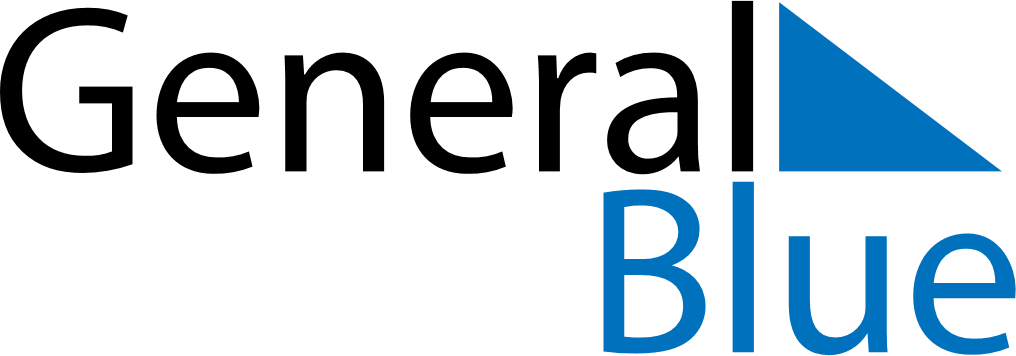 September 2021September 2021September 2021MozambiqueMozambiqueMONTUEWEDTHUFRISATSUN123456789101112Lusaka Peace Agreement1314151617181920212223242526Defense Force’s Day27282930